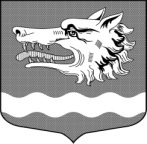 Администрация муниципального образования Раздольевское сельское поселениемуниципального образования Приозерский муниципальный район Ленинградской областиП О С Т А Н О В Л Е Н И Е06 апреля 2022 года                                                                                             № 68Об утверждении административного регламента по предоставлению муниципальной услуги «Установлениепубличного сервитута в отношении земельных участков и (или) земель, находящихся в муниципальной собственности (государственная собственность на которые не разграничена), для их использования в целях, предусмотренных подпунктами 1-7 пункта 4 статьи 23 Земельного кодекса Российской Федерации» В соответствии с Земельным кодексом Российской Федерации, Федеральными законами от 06.10.2003 № 131-ФЗ «Об общих принципах организации местного самоуправления в Российской Федерации», от 27.07.2010 №210-ФЗ «Об организации предоставления государственных и муниципальных услуг», руководствуясь Уставом муниципального образования Раздольевское сельское поселение, администрация муниципального образования Раздольевское сельское поселение  ПОСТАНОВЛЯЕТ:1. Утвердить административный регламент по предоставлению муниципальной услуги «Установление публичного сервитута в отношении земельных участков и (или) земель, находящихся в муниципальной собственности (государственная собственность на которые не разграничена), для их использования в целях, предусмотренных подпунктами 1-7 пункта 4 статьи 23 Земельного кодекса Российской Федерации» согласно приложению № 1.2. Опубликовать настоящее постановление в СМИ и на официальном сайте муниципального образования Раздольевское сельское поселение. 3. Постановление вступает в силу с момента опубликования.Глава администрации                                                                      В. В. ЗайцеваС приложениями можно ознакомиться на официальном сайте администрации: раздольевское.рф____________